ОПИС ДИСЦИПЛІНИ(до 1000 друкованих знаків)Екологія – це курс, що направлений на вивчення взаємозв'язків між живими організмами та навколишнім середовищем та вплив цих факторів на якість навколишнього природного середовища.Мета курсу - сформувати у студентів фундаментальні знання щодо особливостей функціонування екосистем та факторів які впливають на його якість, а також вибір ресурсозберігаючих та екологічно безпечних технологій виробництва деревини.Завдання:- методичні: викласти теоретичні основи та навчити студентів розкрити численні взаємозв'язки між організмами і факторами впливу на навколишнє природне середовище.- пізнавальні: дати студентам загальне уявлення про навколишнє природне середовище, кругообіг речовини і потоків енергії у біосфері, ресурсозберігаючі та екологічно безпечні технології промислового виробництва;- практичні: визначити головні фактори, які впливають на навколишнє природне середовище та організмів, які там проживають, навчитися обирати кращі з точки зору охорони навколишнього природного середовища технології виробництва деревини, застосовувати на практиці отримані знання та навички.Інтегральна компетентність:Здатність розв’язувати складні спеціалізовані задачі деревообробних та меблевих технологій.Загальна компетентність (ІК):  Здатність розв’язувати складні спеціалізовані задачі деревообробних та меблевих технологійЗагальні компетентності (ЗК):  ЗК02. Прагнення до збереження навколишнього середовища. ЗК08. Здатність приймати обґрунтовані рішення. ЗК09. Здатність реалізувати свої права і обов’язки як члена суспільства, усвідомлювати цінності громадянського (вільного демократичного) суспільства та необхідність його сталого розвитку, верховенства права, прав і свобод людини і громадянина в Україні. ЗК10. Здатність зберігати та примножувати моральні, культурні, наукові цінності і досягнення суспільства на основі розуміння історії та закономірностей розвитку предметної області, її місця у загальній системі знань про природу і суспільство та у розвитку суспільства, техніки і технологій, використовувати різні види та форми рухової активності для активного відпочинку та ведення здорового способу життя.Спеціальні (фахові, предметні) компетентності (СК):СК07. Здатність обґрунтовувати вибір та визначати витрати сировини і матеріалів у виробництві пилопродукції, обґрунтовувати та розробляти технологічні процеси лісопиляльно-деревообробного виробництва.СК08. Здатність обґрунтовувати вибір та визначати витрати сировини і матеріалів, обґрунтовувати та розробляти технологічні процеси виробництва струганого та лущеного шпону, фанерної продукції, деревинних плит та інших деревинних композитів. СК09. Здатність обґрунтовано вибирати технологію сушіння пиломатеріалів, заготовок, шпону та подрібненої деревини, а також технологічне обладнання для ведення процесу сушіння. СК10. Здатність проектувати і конструювати вироби з деревини і меблі та розробляти відповідну конструкторсько-технологічну документацію, вибирати та розраховувати витрати деревини, деревинних та інших матеріалів для виготовлення виробів з деревини та меблевих виробів, обґрунтовувати та розробляти технологічні процеси їхнього виробництва. Очікувані програмні результати навчання:ПРН02. Реалізовувати свої права і обов’язки як члена суспільства. ПРН07. Оцінювати економічні, культурні, соціальні та етичні наслідки професійної діяльності.ПРН16. Раціонально використовувати сировинні, матеріальні та енергетичні ресурси на деревообробних та меблевих виробництвах, застосовувати досягнення науково-технічного прогресу щодо охорони навколишнього середовищаСТРУКТУРА КУРСУПОЛІТИКА ОЦІНЮВАННЯШКАЛА ОЦІНЮВАННЯ СТУДЕНТІВРЕКОМЕНДОВАНІ ДЖЕРЕЛА ІНФОРМАЦІЇ1. Соломенко Л.І., Боголюбов М.В. , Волох А.М. Загальна екологія: підручник. Херсон: Олді-плюс. 2020.  352 с. 2. Соломенко Л.І., Боголюбов М.В. Загальна екологія: Навчальний посібник. Видання 3-ге,  виправлене і доповнене (Гриф надано Міністерством освіти і науки, молоді і  спорту України, лист від 26.02.12 №1/ 11 -4015). Херсон: Олді-плюс. 2015. 298 с.3. Злобін Ю.А., Кочубей Н.В. Загальна екологія: Навчальний посібник. Суми:  Університетська книга. 2010. 416 с. 4. Юрченко Л. І. Екологія: навч. посіб. Київ : Професіонал : Центр учб. літ. 2017. 303 с. 5. Клименко М. О., Залеський І. І. Техноекологія : підручник. Херсон : ОЛДІ ПЛЮС, 2017. 348 с.6. Бондар О.І., Новосельська Л.П., Іващенко Т.Г. Основи біологічної безпеки (екологічна складова). Навчальний посібник. стереотипне видання. 2018. – 372 с.7. Загальна екологія : навч. посіб. для студентів ВНЗ / за ред. Г. М. Франчука. Нац. авіац. ун-т.  Київ : НАУ, 2015.  230 сІнформаційні ресурси.Електронний курс з дисципліни: Екологія ДМТ «Екологія». URL:  https://elearn.nubip.edu.ua/course/view.php?id=1078Офіційний сайт Міністерства екології і природних  ресурсів України URL:  https://mepr.gov.ua/Природні заповідні території URL: https://wownature.in.ua/?fbclid=IwAR3nIXF8UiWEIs2QeqCyHqGKepLRR7uyAKGpxa2Y-qlTjG7e4iGNRO8_PpUОнлайн карта екологічного стану URL: https://ecomapa.gov.uaАльтернативна енергетика та природо зберігаючі технології в Україні URL:  http://ecosfera.com.ua/  - 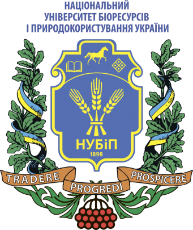 СИЛАБУС ДИСЦИПЛІНИ «Екологія»Ступінь вищої освіти - БакалаврСпеціальність 187  «Деревообробні та  меблеві технології »Освітня програма «Деревообробні та  меблеві технології »Рік навчання 3, семестр 5Форма навчання деннаКількість кредитів ЄКТС 4_Мова викладання українська_______________________Лектор курсук.с.-г.н., старший викладач Сальнікова Анна ВалеріївнаКонтактна інформація лектора (e-mail)навчальний корпус № 4, кімната 67Salnikova_a@nubip.edu.uaСторінка курсу в eLearn https://elearn.nubip.edu.ua/enrol/index.php?id=1078ТемаГодини(лекції/практичні/ самостійні)Результати навчанняЗавданняОцінювання1 семестр1 семестр1 семестр1 семестр1 семестр1 семестрМодуль 1 Модуль 1 Модуль 1 Модуль 1 Модуль 1 Модуль 1 Тема 1. Вступ.  Екологія як природнича  наука2/2/6Вивчити взаємовідносини окремих видів із довкіллям.Практична робота 1. Об’єкт, предмет, структура та функції екології. Історія  розвитку сучасної екології15Тема 2. Аутекологія про взаємозв’язок організмів з навколишнім середовищем2/1/9Зрозуміти основні екологічні групи живих організмів по відношенню до дії абіотичних факторів;Практична робота 2. Визначення дії екологічних факторів на живі організми 15Тема 3. Структура і  динаміка  популяцій1/1/5Розібрати поняття популяції, фактори впливу на популяції;Практична робота 3. Визначення основних показників популяції 15Тема 4. Синекологія  (екологія  угруповань)1/1/4Вивчити особливості угруповань живих організмівПрактична робота 3. Визначення основних показників популяції 15Тема 5. Біогеоценологія (вчення про екосистеми)1/1/9Ознайомитись із поняттям екосистеми та його особливостейПрактична робота 4. Розв’язування екологічних задач на правило екологічної  пірамідиМодульний тест №11540Тема 6. Екосистеми  світу2/2/10Особливості екосистем світу, їх особливості функціонування і розміщення.Практична робота 4. Розв’язування екологічних задач на правило екологічної  пірамідиМодульний тест №11540Всього за 1 модульВсього за 1 модульВсього за 1 модульВсього за 1 модуль100Модуль 2Модуль 2Модуль 2Модуль 2Модуль 2Модуль 2Тема 7. Вчення про  біосферу1/1/10Ознайомитись із особливостями Біосфери планети.Практична робота 5. Оцінка забруднення повітря та його причини15Тема 8. Природні  ресурси1/1/10Розуміти особливості і наслідки негативного впливу господарської діяльності на довкілляПрактична робота 5. Оцінка забруднення повітря та його причини15Тема 9. Особливості і наслідки  негативного  впливу господарської  діяльності на  довкілля2/2/10Визначити роль деревообробної галузі у виникненні екологічних проблем.Практична робота 6. Оцінка забруднення водного середовища та фактори, які його спричиняють15Тема 10.  Роль галузей господарства у виникненні екологічних проблем.1/2/10Ресурсозберігаючі і природоохоронні технології виробництва деревиниПрактична робота 7. Грунтові ерозійні процеси, які є наслідком вирубування лісів15Тема 11. Вплив якості довкілля на здоров’я населення1/1/7Визначити як якість середовища впливає на здоров’я населенняПрактична робота 8. Розрахунок коефіцієнта екологічно-відповідних умов  проживання людиниМодульний тест №21540Всього за модуль 2Всього за модуль 2Всього за модуль 2Всього за модуль 2100Екзамен30 Всього за курсВсього за курсВсього за курсВсього за курс100Всього з навчальної роботи15/15/90Розраховується як сума за всі модулі у перерахунку на 70 % від загальної оцінки за курсРозраховується як сума за всі модулі у перерахунку на 70 % від загальної оцінки за курс70екзаменЕкзамен включає 30% від загальної оцінки за курс10 тестових запитань різної складності, 2 питання ЕСЕ30 ВСЬОГО ЗА КУРСВСЬОГО ЗА КУРСВСЬОГО ЗА КУРСВСЬОГО ЗА КУРС100Політика щодо дедлайнів та перескладання:Роботи, які здаються із порушенням термінів без поважних причин, оцінюються на нижчу оцінку. Перескладання модулів відбувається із дозволу лектора за наявності поважних причин (наприклад, лікарняний). Політика щодо академічної доброчесності:Списування під час контрольних робіт та екзаменів заборонені (в т.ч. із використанням мобільних девайсів). Курсові роботи, реферати повинні мати коректні текстові посилання на використану літературуПолітика щодо відвідування:Відвідування занять є обов’язковим. За об’єктивних причин (наприклад, хвороба, міжнародне стажування) навчання може відбуватись індивідуально (в он-лайн формі за погодженням із деканом факультету)Рейтинг здобувача вищої освіти, балиОцінка національна за результати складання екзаменів заліківОцінка національна за результати складання екзаменів заліківРейтинг здобувача вищої освіти, балиекзаменівзаліків90-100відміннозараховано74-89добрезараховано60-73задовільнозараховано0-59незадовільноне зараховано